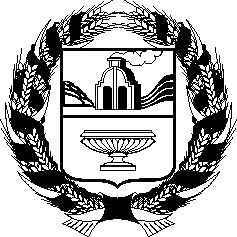 МАКАРЬЕВСКИЙ СЕЛЬСКИЙ СОВЕТ  ДЕПУТАТОВ
СОЛТОНСКОГО РАЙОНА АЛТАЙСКОГО КРАЯРЕШЕНИЕ22.09.2017                                                                                                     № 10 с.  Макарьевка	Об избрании председателей постоянных комиссий Макарьевского сельского Советадепутатов	В соответствии со статьей 23 Устава муниципального образования Макарьевский сельсовет,  пункта 6 статьи 9 Регламента  Макарьевского сельского Совета депутатов, Макарьевский сельский Совет депутатов РЕШИЛ:Избрать председателем налогово-бюджетной комиссии Макарьевского  сельского Совета депутатов-  Домнину Екатерину Дмитриевну депутата, избранного по избирательному округу №  1.Избрать председателем постоянной  комиссии по социальным во-просам и законодательству  Макарьевского сельского Совета депутатов -Суродина Павла Иосифовича депутата, избранного по избирательному округу № 3 .3.Настоящее решение вступает в силу с момента его принятия.4. Обнародовать настоящее решение на доске информаций в Админи-страции Макарьевского сельсовета  и селах Афонино, Каракан,  Излап.Глава сельсовета 				                      		В.П.Домнин